Let’s Go Fishing Thank You Card Tutorial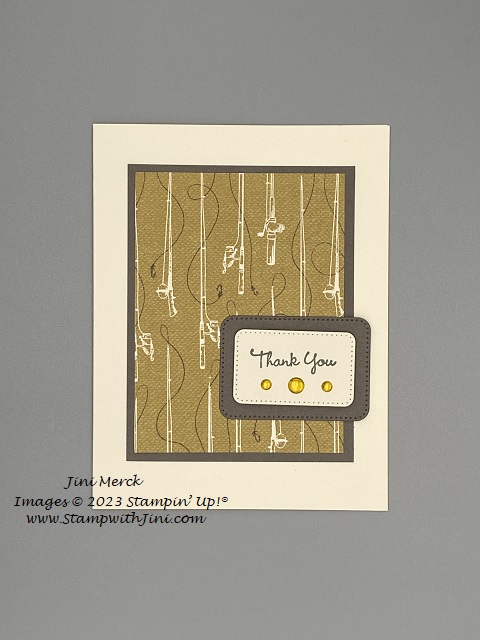 PaperVery Vanilla Thick Card stock: Cut 5 ½" x 8 ½"; scored at 4 ¼" Pebbled Path Card stock: Cut 3 1/4" x 4 1/4"Let’s Go Fishing Designer Series Paper: Cut 3" x 4"Pebbled Path Card stock: Cut 2 1/2" x 1 3/4"Very Vanilla Card stock: Cut 2 1/2" x 1 3/4"2023-2025 In Color Dots (Wild Wheat): 2 small and 1 largeSupplies:StampsGo To Greetings (158763)PaperLet’s Go Fishing Designer Series Paper (161534)Pebbled Path Card stock (161722)Very Vanilla Thick Card stock (101650)Very Vanilla Card stock (101650)Ink Pebbled Path Classic Ink (161648/161653)AccessoriesNested Essentials Dies (161597)2023-2025 In Color Dots (161620)Take Your Pick Tool (144107/150006)AdhesivesStampin’ Seal (149699/152812)Stampin’ Dimensionals (104430)Let’s Go Fishing Thank You Card TutorialYouTube Video Link: https://youtu.be/NzxaJ3UUCQUAssembly:Stamp the sentiment onto Very Vanilla Card stock using Pebbled Path Classic Ink. Cut the sentiment out using the Nested Essentials Die and your Stampin’ Cut & Emboss.Cut a coordinating label shape using the Pebbled Path card stock and the Stampin’ Cut and Emboss. Adhere the Let’s Go Fishing Designer Series Paper to the Pebbled Path panel. Adhere the layered panel to the card front.Adhere the Pebbled Path label in the bottom right of the card front as shown.Add Stampin’ Dimensionals to the back of the sentiment and adhere to the Pebbled Path layer.Add 3 of the In Color Dots using your Take Your Pick Tool below the sentiment.Stamp the inside sentiment panel using Pebbled Path Classic Ink if desired.  Decorate your Very Vanilla Envelope as desired.